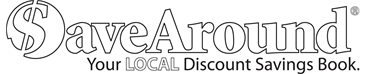 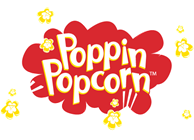 Dear Families and Friends,Our school is selling delicious, premium quality popcorn from the famous Poppin’ Popcorn Company offered by SaveAround, to raise money for our school! (purpose of fundraiser) We earn 50% profit for each bag sold!Share this link Popcorn Flier and show the brochure to family, friends and coworkers to purchase…There are flavors for everyone!Here is how the Popcorn Fundraiser works:Collect payment for each bag you are ordering.Make checks payable to _________________.Fill in all student information and ordering information on the order form.Return the completed order form along with cash and checks in an envelope labeled “SaveAround Popcorn Sale” to your Teacher.All orders are due by day, month, date.Orders will be delivered approximately 2-3 weeks after the fundraiser ends and orders are submitted. For questions please contact:  FIRST NAME LAST NAME at email  and/or phoneSafety Tips:SaveAround does not promote unsupervised door to door selling!Students should always have adult supervision when selling.Thank you for supporting XXX!